NAVODILA ZA DELO:Današnjo uro boš spoznaval(a) prebivalstvo in gospodarstvo Južne Amerike.1. Preberi poglavje z naslovom »Države velikih družbenih nasprotij«, ki ga dobiš v učbeniku na straneh 96-99 ali v samostojnem delovnem zvezku na straneh 118-120. Oglej si tudi fotografije.2. Preberi besedilo pod naslovoma »Raba tal je odvisna od reliefa in podnebja« in »Od kod so krompir, fižol, paradižnik in kakavovec«. Odlomka se nahajata v učbeniku na straneh 92-94 ali v samostojnem delovnem zvezku na straneh 112-115.3. V zvezek prepiši povzetek snovi, ki se nahaja na naslednji stran tega dokumenta. 4. Reši vaje 47, 49 in 50 na straneh 115 in 121-122 v samostojnem delovnem zvezku.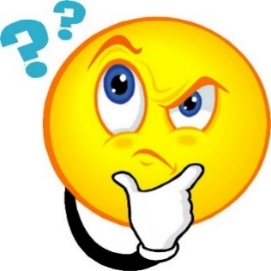 Povzetek snovi (nadaljevanje snovi prejšnjih treh ur z naslovom Geografske značilnosti):…8. Prebivalstvo:- Zgodovina poselitve:       * Prvotno Indijanci (npr. Inki). Danes živijo zlasti v Andih in Amazonskem nižavju.       * V 15. st. Španci (večina Južne Amerike) in Portugalci (Brazilija).       * Kasneje belci dovažajo sužnje (prihod črncev).       * Priseljevanje po 2. sv. v. (npr. Slovenci v Argentino). Posledica: mešanje kultur.- Redka in neenakomerna gostota poselitve.- Hitra rast št. preb. in selitve v mesta (v metropole, na obale), kjer živi 2/3 vseh ljudi. Tako nastajajo revni predeli (favele).- Problemi: velika revščina, lakota, brezdomstvo, kriminal …9. Gospodarstvo:- Ribolov (Karibsko morje, Tihi in Atlantski ocean).- Rudarstvo: * nafta in zemeljski plin (Venezuela),* boksit, železo, baker, zlato, srebro … (Amazonija, Andi).- Gozdarstvo (Amazonija) – še zlasti pridobivanje kavčuka.- Kmetijstvo: * plantažne rastline – sladkorni trs, kava, kakav, tobak, soja, tropsko sadje itd. (na severu in na vzhodu), * govedoreja in pridelava žit (Pampe),* pridelava krompirja in koruze ter ovčereja (terase v Andih) …- Industrija (zlasti Brazilija in Čile).- Turizem (Rio de Janeiro, karnevali, samba, nogomet, tango, Andi, Machu Picchu …).